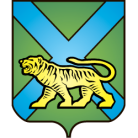 ТЕРРИТОРИАЛЬНАЯ ИЗБИРАТЕЛЬНАЯ КОМИССИЯ
ГОРОДА УССУРИЙСКАРЕШЕНИЕг. УссурийскО назначении членов участковыхизбирательных комиссийс правом решающего голосавместо выбывшихВ связи с досрочным прекращением полномочий члена участковой избирательной комиссии с правом решающего голоса избирательного участка  № 2805, № 2840, № 2844, № 2846, № 2847, № 2860, № 2863 (решения от 01 октября 2018 года № 133/924,  от 26 ноября 2018 года   № 143/953,  от 26 ноября  2018 года  № 143/954, от 26 ноября  2018 года № 143/955, от 26 ноября  2018 года  № 143/956, от 26 ноября  2018 года  № 143/957, от 26 ноября  2018 года                 № 143/958,  от 26 ноября  2018 года  № 143/959), в соответствии со статьями 22, 27, 29 Федерального закона «Об основных гарантиях избирательных прав и права на участие в референдуме граждан Российской Федерации»,  Порядком формирования резерва составов участковых комиссий и назначения нового члена участковой комиссии из резерва составов участковых комиссий, утвержденного постановлением Центральной избирательной комиссии Российской Федерации от 5 декабря 2012 года № 152/1137-6, Методическими рекомендациями о порядке формирования территориальных избирательных комиссий, избирательных комиссий муниципальных образований, окружных и участковых избирательных комиссий, утвержденными постановлением Центральной избирательной комиссии Российской Федерации от 17 февраля 2010 года № 192/1337-5, статьями 18, 24, 32 Избирательного кодекса Приморского края  территориальная избирательная комиссия города УссурийскаРЕШИЛА:Назначить членами участковых избирательных комиссий избирательных участков № 2805, № 2840, № 2844, № 2846, № 2847, № 2860, № 2863 с правом решающего голоса лиц согласно прилагаемому списку.Направить настоящее решение в соответствующую участковую избирательную комиссию.Выдать вновь назначенным членам участковых избирательных комиссий с правом решающего голоса избирательных участков № 2805,            № 2840, № 2844, № 2846, № 2847, № 2860, № 2863 удостоверение установленного образца.Разместить настоящее решение на официальном сайте администрации Уссурийского городского округа в разделе «Территориальная избирательная комиссия города Уссурийска» в информационно-телекоммуникационной сети «Интернет».Председатель комиссии					             О.М. МихайловаСекретарь комиссии				                                         Н.М. Божко                                                                          Приложениек решению территориальной избирательной комиссии города Уссурийска от 26 ноября 2018 года № 143/960Список членов участковых избирательных комиссий с правом решающего голоса26 ноября 2018 года                      № 143/960№ п\пФамилия, имя, отчествоСубъект предложения кандидатуры в состав избирательной комиссииУчастковая избирательная комиссия избирательного участка № 2805Участковая избирательная комиссия избирательного участка № 2805Участковая избирательная комиссия избирательного участка № 28051.Лобода Константин Юрьевичсобрание избирателей по месту работы: Коммерческий банк «Ренессанс кредит» (ООО)Участковая избирательная комиссия избирательного участка № 2840Участковая избирательная комиссия избирательного участка № 2840Участковая избирательная комиссия избирательного участка № 28402.Лим Светлана Евгеньевнасобрание избирателей по месту работы: МБОУ ООШ № 273.Чупров Федор Михайловичсобрание избирателей по месту учебы: КГБ ПОУ «Уссурийский агропромышленный колледж»Участковая избирательная комиссия избирательного участка № 2844Участковая избирательная комиссия избирательного участка № 2844Участковая избирательная комиссия избирательного участка № 28444.Клесова Елена Петровнасобрание избирателей по месту работы: МБОУ СОШ № 1315.Русанова Дарья Юрьевнасобрание избирателей по месту работы: МБОУ СОШ № 131Участковая избирательная комиссия избирательного участка № 2846Участковая избирательная комиссия избирательного участка № 2846Участковая избирательная комиссия избирательного участка № 28466.Третьякова Олеся Даниловнасобрание избирателей по месту работы: МБОУ СОШ № 130Участковая избирательная комиссия избирательного участка № 2847Участковая избирательная комиссия избирательного участка № 2847Участковая избирательная комиссия избирательного участка № 28477.Одинцова Наталья Владимировнасобрание избирателей по месту работы - ООО "ОХРАННОЕ ПРЕДПРИЯТИЕ "УССУРИ-ТИГР"Участковая избирательная комиссия избирательного участка № 2860Участковая избирательная комиссия избирательного участка № 2860Участковая избирательная комиссия избирательного участка № 28608.Константинова Лидия ИвановнаПолитическая партия "КОММУНИСТИЧЕСКАЯ ПАРТИЯ РОССИЙСКОЙ ФЕДЕРАЦИИ" Участковая избирательная комиссия избирательного участка № 2863 Участковая избирательная комиссия избирательного участка № 2863 Участковая избирательная комиссия избирательного участка № 28639.Карташов Игорь Сергеевичсобрание избирателей по месту жительства: г. Уссурийск, ул. Ермакова, д.75